Магистр Аналитическая справка по результатам самодиагностики в рамках проекта «Школа Минпросвещения России»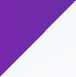 Муниципального казенного общеобразовательного учреждения «Касторенская средняя общеобразовательная школа №2» Касторенского района Курской областиПроект «Школа Минпросвещения России» – это формирование «стандарта качества условий», необходимых и достаточных для организации эффективного обучения, воспитания и развития обучающихся, а также плана его практического внедрения в каждой общеобразовательной организации Российской Федерации.Реализация Модели «Школы Минпросвещения России» направлена на повышение качества организационных, методических, технологических условий, управленческого процесса и результатов образовательной деятельности.В августе 2023 года МКОУ «Касторенская средняя общеобразовательная школа №2» Касторенского района курской области приняла участие в самодиагностике.Цель – определение уровня освоения модели «Школа Минпросвещения России» (базовый, средний, полный).Каждый уровень характеризуется определенным набором значений показателей по каждому критерию.Базовый уровень включает в себя необходимый минимум пакетных решений для обеспечения качественного образовательного процесса в образовательной организации.Средний уровень представляет собой расширенный комплекс условий, позволяющий обеспечить освоение обучающимися навыков и умений, повысить их мотивацию к обучению и вовлеченность в образовательный процесс.Полный уровень включает в себя все доступные инструменты для реализации всех успешных практик системы образования Российской Федерации.По результатам самодиагностики школа набрала 136 баллов, что  соответствует среднему уровню. Самодиагностика проводилась по 8 направлениям, обозначенными в проекте «Школа Минпросвещения России».магистальное направление «Знание»Критерий «Образовательный процесс»Критерий «Обеспечение условий для организации образования обучающихся с ОВЗ, с инвалидностью»Критерий «Обеспечение условий для организации образования обучающихся с ОВЗ, с инвалидностью»Критерий «Обеспечение условий для организации образования обучающихся с ОВЗ, с инвалидностью»Магистральное направление «Знание»Распределение по уровням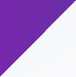 МАГИСТРАЛЬНОЕ НАПРАВЛЕНИЕ «ЗДОРОВЬЕ»Критерий «Здоровьесберегающая среда»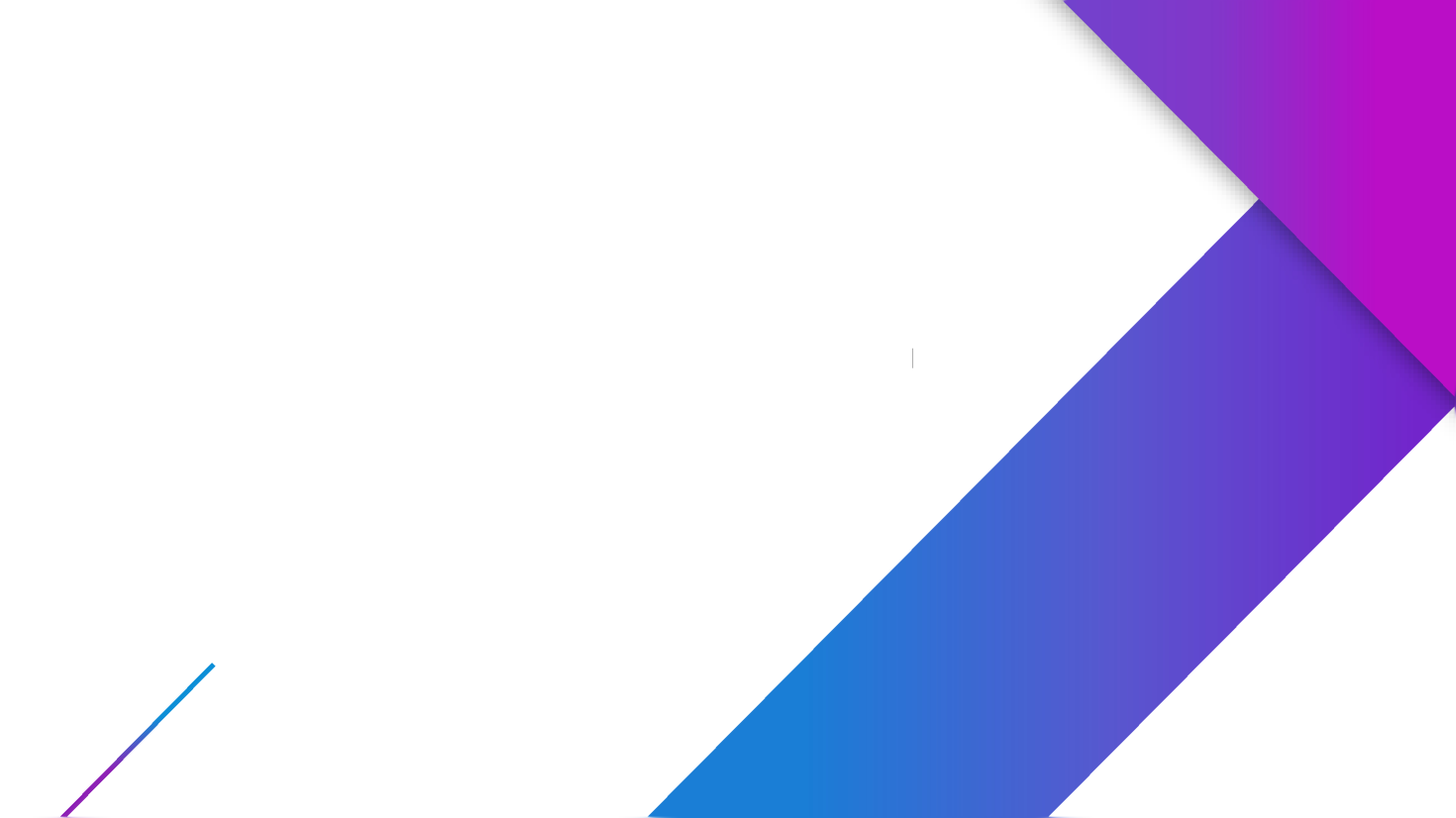 Критерий «Создание условий для занятий физической культурой и спортом»Магистральное направление «Здоровье»Распределение по уровнямМАГИСТРАЛЬНОЕ НАПРАВЛЕНИЕ «ТВОРЧЕСТВО»Критерий «Развитие талантов»Критерий «Школьные творческие объединения»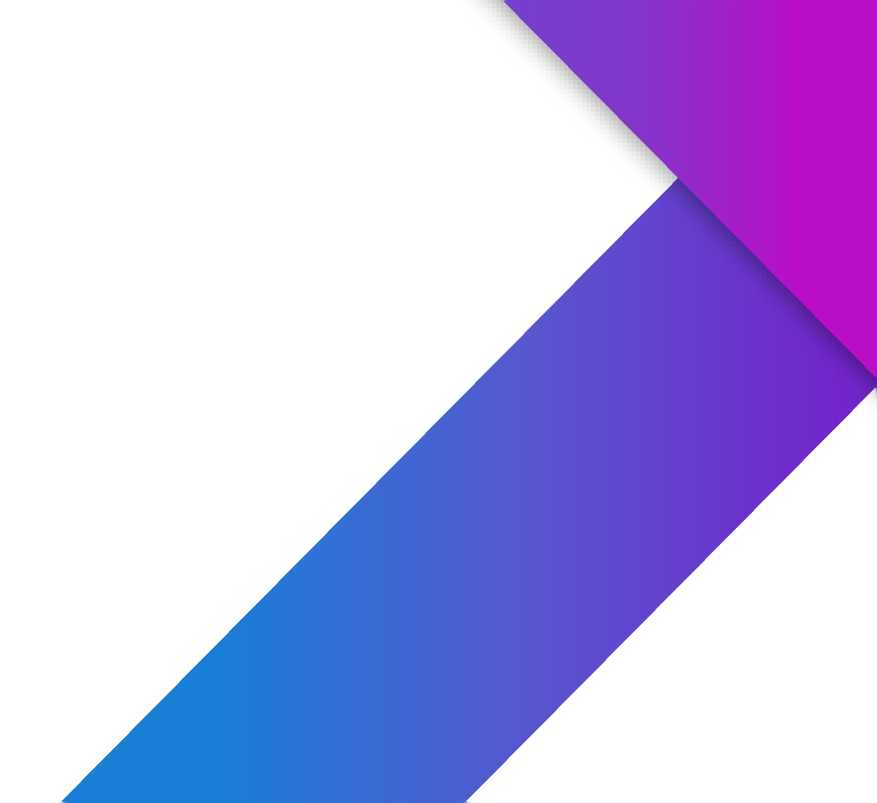 Магистральное направление «Творчество»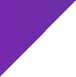 Критерий «Развитие талантов»Магистральное направление «Творчество»Критерий «Развитие талантов»Магистральное направление «Творчество»Критерий «Школьные творческие объединения».МАГИСТРАЛЬНОЕ НАПРАВЛЕНИЕ «ПРОФОРИЕНТАЦИЯ»■ КритерийСопровождение выбора профессии»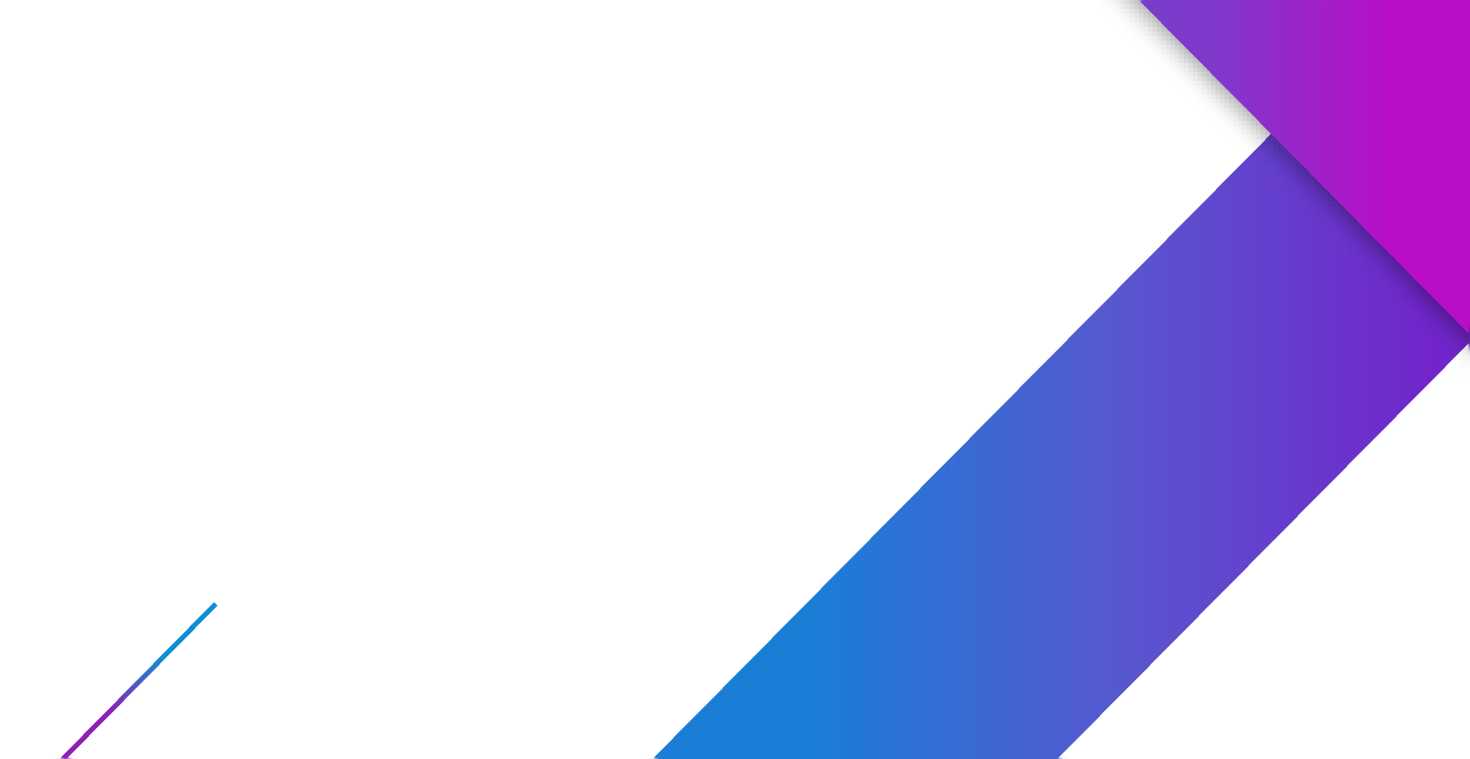 .КЛЮЧЕВОЕ УСЛОВИЕ «УЧИТЕЛЬ. ШКОЛЬНАЯ КОМАНДА»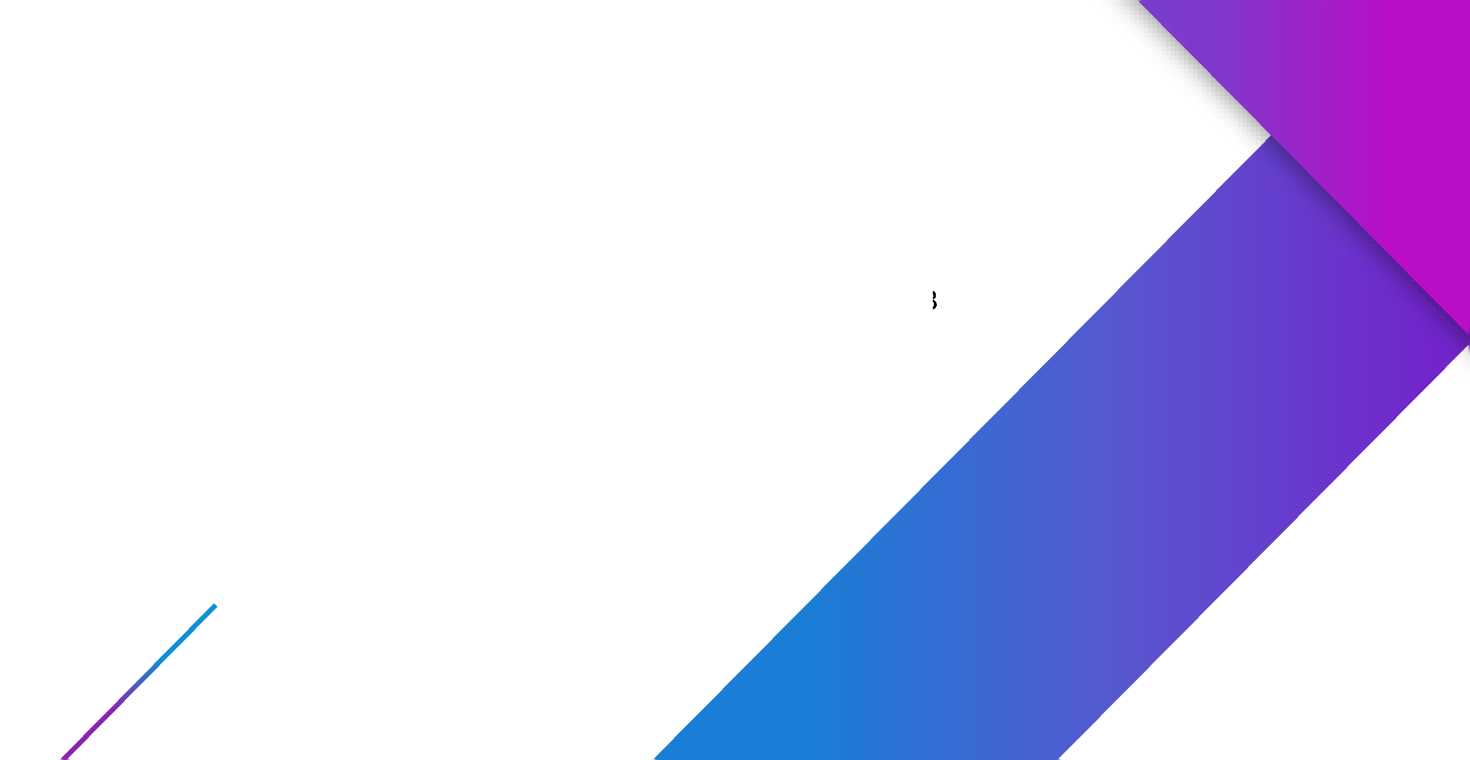 Критерий «Условия педагогического труда»Критерий «Методическое сопровождение педагогических кадров. Система наставничества»Критерий «Развитие и повышение квалификации».КЛЮЧЕВОЕ УСЛОВИЕ «ШКОЛЬНЫЙ КЛИМАТ»Критерий «Организация психолого-педагогического сопровождения»Критерий «Формирование психологически благоприятного школьного климата»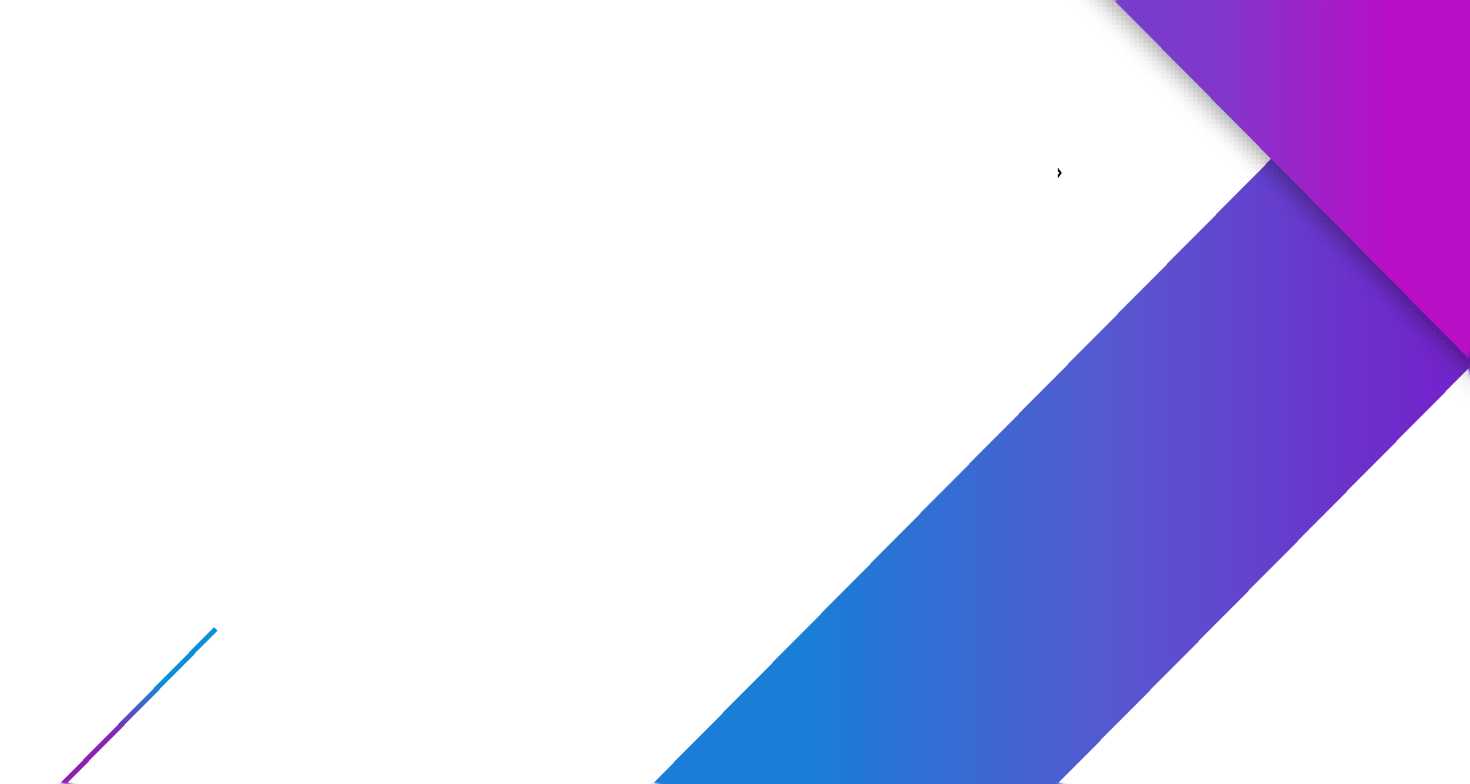 Ключевое условие «Школьный климат»Критерий «Организация психолого-педагогического сопровождения»Ключевое условие «Школьный климат»Критерий «Формирование психологически благоприятного школьного климата»Ключевое условие «Школьный климат»Распределение по уровням.КЛЮЧЕВОЕ УСЛОВИЕ «ОБРАЗОВАТЕЛЬНАЯ СРЕДА»Критерий «ЦОС (поддержка всех активностей)»Критерий «Организация внутришкольного пространства»Критерий «Реализация государственно-общественного управления»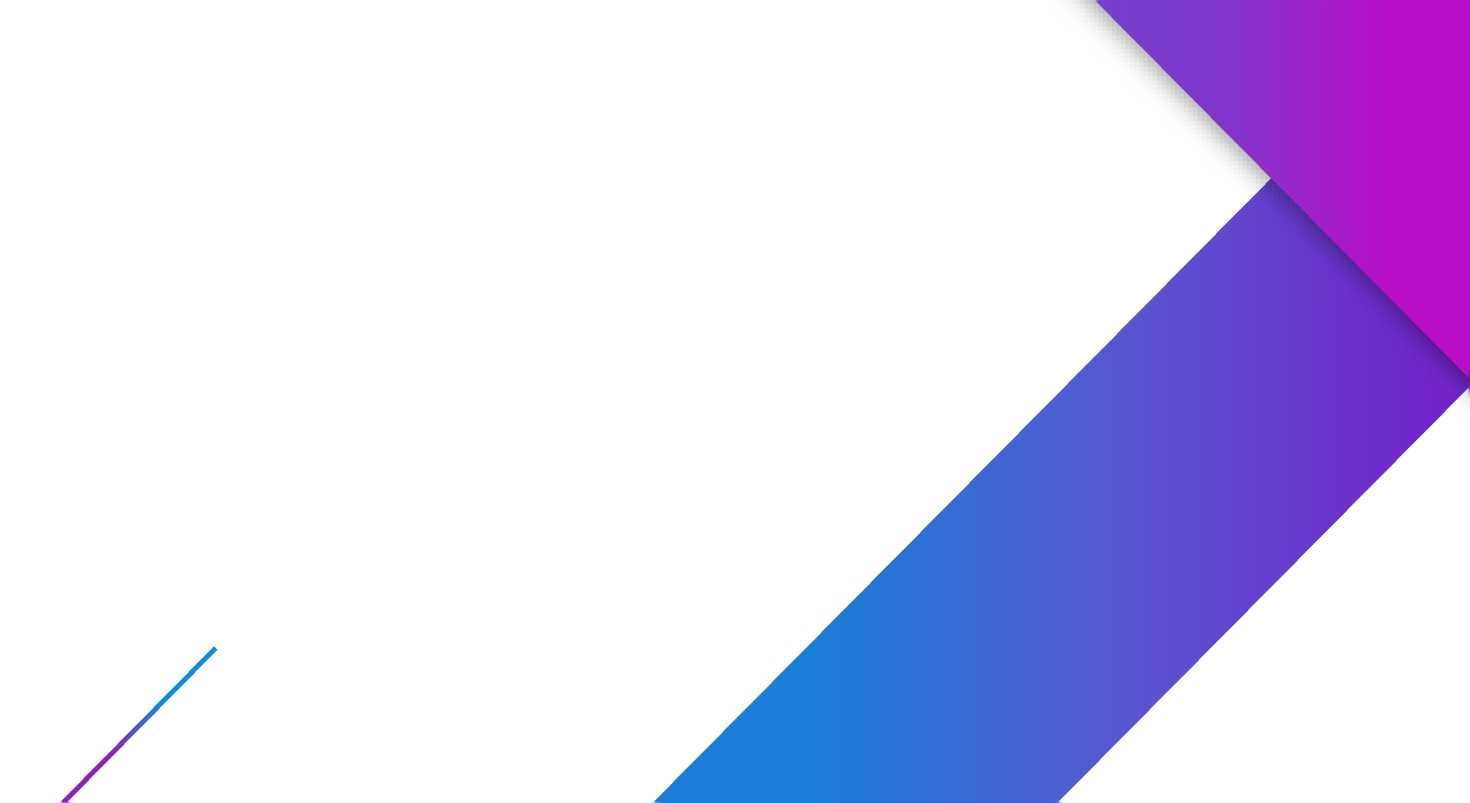 Ключевое условие «Образовательная среда»Распределение по уровням.Распределение по уровнямПоказатель0123Реализация учебно-исследовательской и проектной деятельности+--Реализация учебных планов одного или нескольких профилей обучения и (или) индивидуальных учебных планов+Реализация федеральных рабочих программ по учебным предметам (1-11 классы)+Углубленное изучение отдельных предметов 2-9 класс+Обеспеченность учебниками и учебными пособиями+-Применение электронных образовательных ресурсов из федерального перечня+--3Показатель0123Реализация и соблюдение требований локального акта, регламентирующего формы, порядок, периодичность текущего контроля успеваемости и промежуточной аттестации обучающихся+Реализация и соблюдение требований локального акта, регламентирующего внутреннюю систему оценки качества образования+Планирование оценочных процедур с учетом графиков проведения федеральных и региональных (при наличии) оценочных процедур (сводный график оценочных процедур размещен на официальном сайте школы)+Образовательная организация не входит в перечень образовательных организаций с признаками необъективных результатов+Показатель0123Отсутствие выпускников 11-х классов, получивших медаль "За особые успехи в учении", которые набрали по 1 из предметов ЕГЭ менее 70 баллов (при реализации среднего общего образования)+Отсутствие выпускников 9 класса, не получивших аттестаты об основном общем образовании,в общей численности выпускников 9 класса (за предыдущий учебный год)+Отсутствие выпускников 11 класса, не получивших аттестаты о среднем общем образовании, в общей численности выпускников 11 класса (за предыдущий учебный год)+Показатель0123Реализация рабочих программ курсов внеурочной деятельности, в том числе курса «Разговоры о важном»+Участие обучающихся во всероссийской олимпиаде школьников+Наличие победителей и призеров этапов всероссийской олимпиады школьников+Сетевая форма реализации общеобразовательных программ (наличие договора (-ов) о сетевой форме реализации общеобразовательных программ;наличие общеобразовательных программ, реализуемых в сетевой форме)+Показатель0123Реализация программы (плана) мероприятий по обеспечению доступности и качества образования обучающихся с ОВЗ, с инвалидностью (или развития инклюзивного образования и т.п.)+Разработанность локальных актов (ЛА) в части организации образования обучающихся с ОВЗ, с инвалидностью+Кадровое обеспечение оказания психологопедагогической и технической помощи обучающимся с ОВЗ, с инвалидностью+-Программно-методическое обеспечение обучения и воспитания по федеральным адаптированным образовательным программам (при наличии обучающихся с ОВЗ, с инвалидностью)+-Показатель0123Обеспечение информационной открытости, доступности информации об организации образования обучающихся с ОВЗ, с инвалидностью (за исключением персональной информации, в том числе о состоянии здоровья обучающихся)+Учебно-дидактическое обеспечение обучения и воспитания по федеральным адаптированным образовательным программам (при наличии обучающихся с ОВЗ и в соответствии с рекомендованными ПМПК вариантами адаптированных образовательных программ)+Наличие специальных технических средств обучения (ТСО) индивидуального и коллективного пользования (при наличии в общеобразовательной организации обучающихся с ОВЗ, с инвалидностью)+Применение электронных образовательных ресурсов и дистанционных образовательных технологий в образовании обучающихся с ОВЗ, с инвалидностью (при наличии обучающихся с ОВЗ, с инвалидностью)+Показатель0123Создание условий для профессионального развития и совершенствования профессиональных компетенций педагогических работников в части обучения и воспитания обучающимися с ОВЗ, с инвалидностью (за три последних года)+Трансляция опыта образовательной организации в вопросах образования обучающихся с ОВЗ, с инвалидностью на семинарах, тренингах, конференциях и иных мероприятиях+Распределение по уровнямУровеньКоличество балловРаспределение по уровнямСредний29 балловПоказатель0123Обеспечение бесплатным, горячим питанием учащихся начальных классов+--Организация просветительской деятельности по формированию ЗОЖ, профилактика табакокурения, употребления алкоголя и наркотических средств+Количество школьных просветительских мероприятий по ЗОЖ, по профилактике курения табака, употребления алкоголя и наркотических средств+Реализация программыздоровьесбережения+Показатель0123Наличие в образовательной организации спортивной инфраструктуры для занятий физической культуры и спортом, в т.ч., доступной населению (в т.ч. на основе договоров сетевого взаимодействия)+Диверсификация деятельности школьных спортивных клубов (по видам спорта)+Наличие дополнительных образовательных услуг в области физической культуры и спорта; доля обучающихся, постоянно посещающих занятия+Участие обучающихся в массовых физкультурно-спортивных мероприятиях (в том числе во Всероссийских спортивных соревнованиях школьников "Президентские состязания" и Всероссийских спортивных играх школьников "Президентские спортивные игры")+Показатель0123Наличие победителей и призеров спортивных соревнований (в том числе во Всероссийских спортивных соревнованиях школьников "Президентские состязания" и Всероссийских спортивных играх школьников "Президентские спортивные игры")+Доля обучающихся, получивших знак отличия ВФСК «ГТО» в установленном порядке, соответствующий его возрастной категории на 1 сентября отчетного года+Распределение по уровнямУровеньКоличество балловРаспределение по уровнямСредний17Показатель0123Доля обучающихся, охваченных дополнительным образованием, реализуемым общеобразовательной организацией, в общей численности обучающихся+Реализация дополнительных общеобразовательных программ+Наличие технологических кружков на базе общеобразовательной организации и/или в рамках сетевого взаимодействия+Участие обучающихся в конкурсах, фестивалях, олимпиадах (кроме ВСОШ), конференциях+Наличие победителей и призеров различных олимпиад (кроме ВСОШ), смотров, конкурсов, конференций+Показатель0123Сетевая форма реализации дополнительных общеобразовательных программ (организации культуры и искусств, кванториумы, мобильные кванториумы, ДНК, IT-кубы, «Точки роста», экостанции, ведущие предприятия региона, профессиональные образовательные организации и образовательные организации высшего образования и др.)+Функционирование школы полного дня, включая организацию внеурочной деятельности и дополнительного образования, в т.ч. в рамках платных дополнительных услуг+Показатель0123Функционирование школьных творческих объединений (школьный театр, школьный музей, школьный музыкальный коллектив, школьный медиацентр (телевидение, газета, журнал) и др.)+Функционирование школьного театра+--Функционирование школьного музея+--Функционирование школьного хора+--Функционирование школьного медиацентра (телевидение, газета, журнал и др.)+--Доля обучающихся, являющихся членами школьных творческих объединений, от общего количества обучающихся в организации+Количество мероприятий школьных творческих объединений: концерты, спектакли, выпуски газет, журналов и т.д. (для каждого школьного творческого объединения)+19Распределение по уровнямУровеньКоличество балловРаспределение по уровнямБазовый17Показатель0123Использование государственных символов при обучении и воспитании+--Реализация рабочей программы воспитания, в том числе для обучающихся с ОВЗ+--Реализация календарного плана воспитательной работы+--Наличие советника директора по воспитанию и взаимодействию с детскими общественными объединениями(с 1 сентября 2023 года)+Функционирование Совета родителей+--Показатель0123Взаимодействие образовательной организации и родителей в процессе реализации рабочей программы воспитания+Наличие школьной символики (флаг школы, гимн школы, эмблема школы, элементы школьного костюма и т.п.)+Реализация программ краеведения и школьного туризма+Организация летних тематических смен в школьном лагере+--Показатель0123Функционирование Совета обучающихся+--Наличие первичного отделения РДДМ «Движение первых»+--Наличие центра детских инициатив, пространства ученического самоуправления+--Участие в реализации проекта «Орлята России» (при реализации начального общего образования)+--Наличие представительств детских и молодежных общественных объединений («Юнармия», «Большая перемена» и др.)+--Участие обучающихся в волонтёрском движении (при реализации основного общего и (или) среднего общего образования)+--Наличие школьных военнопатриотических клубов+--Распределение по уровнямУровеньКоличество балловРаспределение по уровнямСредний17Показатель0123Реализация утвержденного календарного плана профориентационной деятельности в школе (в соответствии с календарным планом профориентационной деятельности, разработанном в субъекте РФ)+--Определение заместителя директора, ответственного за реализацию профориентационной деятельности+--Наличие соглашений с региональными предприятиями/организациями, оказывающими содействие в реализации профориентационных мероприятий+--Наличие профильных предпрофессиональных классов (инженерные, медицинские, космические, IT, педагогические, предпринимательские и другие)+--Наличие и использование дополнительных материалов по профориентации, в том числе мультимедийных, в учебных предметах общеобразовательного цикла+--Посещение обучающимися экскурсий на предприятиях+--Участие обучающихся в моделирующих профессиональных пробах (онлайн) и тестированиях+--Посещение обучающимися экскурсий в организациях СПО и ВО+--Показатель0123Посещение обучающимися профессиональных проб на региональных площадках+--Посещение обучающимися занятий по программам дополнительного образования, в том числе кружков, секций и др., направленных на профориентацию+--Прохождение обучающимися профессионального обучения по программам профессиональной подготовки по профессиям рабочих и должностям служащих+--Проведение родительских собраний на тему профессиональной ориентации, в том числе о кадровых потребностях современного рынка труда+--Участие обучающихся 6-11 классов в мероприятиях проекта «Билет в будущее»+--Участие обучающихся в чемпионатах по профессиональному мастерству+--Распределение по уровнямУровеньДиапазонРаспределение по уровнямСредний10Показатель0123Использование единых подходов к штатному расписанию (количество административного персонала на контингент, узкие специалисты)+Предусмотрены меры материального и нематериального стимулирования (разработан школьный локальный акт о системе материального и нематериального стимулирования, соблюдаются требования локального акта)+Показатель0123Развитие системы наставничества (положение о наставничестве, дорожная карта о его реализации, приказы)+--Наличие методических объединений/ кафедр/ методических советов учителей+--Наличие методических объединений / кафедр/ методических советов классных руководителей+--Охват учителей диагностикой профессиональных компетенций (федеральной, региональной, самодиагностикой)+Доля учителей, для которых по результатам диагностики разработаны индивидуальные образовательные маршруты+Показатель0123Доля педагогических работников, прошедших обучение по программам повышения квалификации, размещенным в Федеральном реестре дополнительных профессиональных программ педагогического образования (за три последних года)+Доля педагогических работников, прошедших обучение по программам повышения квалификации по инструментам ЦОС, размещенным в Федеральном реестре дополнительных профессиональных программ педагогического образования (за три последних года)+Доля педагогических работников и управленческих кадров, прошедших обучение по программам повышения квалификации в сфере воспитания (за три последних года)+Повышение квалификации штатных педагогов-психологов по программам, размещенным в Федеральном реестре дополнительных профессиональных программ педагогического образования (за три последних года)+--Повышение квалификации управленческой команды по программам из федерального реестра образовательных программ дополнительного профессионального образования (за три последних года)+Обеспечение условий для обучения учителей по дополнительным профессиональным программам, направленным на формирование у обучающихся навыков, обеспечивающих технологический суверенитет страны (математика, физика, информатика, химия, биология) (за три последних года)+Показатель0123Участие педагогов в конкурсном движении+Наличие среди педагогов победителей и призеров конкурсов+УровеньКоличество балловпо уровнямСредний25Показатель0123Наличие в общеобразовательной организации педагога-психолога+Наличие в организации отдельного кабинета педагога- психолога+-Наличие локальных актов по организации психологопедагогического сопровождения участников образовательных отношений+--Наличие в штате общеобразовательной организации социального педагога, обеспечивающего оказание помощи целевым группам обучающихся+--Наличие в штате общеобразовательной организации учителя-дефектолога, обеспечивающего оказание помощи целевым группам обучающихся+--Наличие в штате общеобразовательной организации учителя-логопеда, обеспечивающего оказание помощи целевым группам обучающихся+--Доля обучающихся общеобразовательных организаций, принявших участие в социальнопсихологическом тестировании на выявление рисков употребления наркотических средств и психотропных веществ, в общей численности обучающихся общеобразовательных организаций, которые могли принять участие в данном тестировании+Показатель0123Оказание психолого-педагогической помощи целевым группам обучающихся (испытывающим трудности в обучении; находящимся в трудной жизненной ситуации; детям-сиротам и детям, оставшимся без попечения родителей; обучающимся с ОВЗ и (или) инвалидностью; одаренным детям)+Формирование психологически благоприятного школьного пространства для обучающихся+--Наличие в кабинете педагога-психолога оборудованных зон (помещений) для проведения индивидуальных и групповых консультаций, психологической разгрузки, коррекционно-развивающей работы+--Формирование психологически благоприятного школьного пространства для педагогов+--Профилактика травли в образовательной среде+-Профилактика девиантного поведения обучающихся+8Распределение по уровнямУровеньКоличество балловРаспределение по уровнямБазовый11Показатель0123Наличие локальных актов (ЛА) образовательной организации, регламентирующих ограничения использования мобильных телефонов обучающимися+--Подключение образовательной организации к высокоскоростному интернету+--Предоставление безопасного доступа к информационно-коммуникационной сети Интернет+--Использование федеральной государственной информационной системы «Моя школа», в том числе верифицированного цифрового образовательного контента при реализации основных общеобразовательных программ в соответствии с Методическими рекомендациями Федерального института цифровой трансформации в сфере образования+Информационно-коммуникационная образовательная платформа «Сферум»+Показатель0123Оснащение образовательной организации IT- оборудованием в соответствии с Методическими рекомендациями по вопросам размещения оборудования, поставляемого в целях обеспечения образовательных организаций материально-технической базой для внедрения ЦОС+Эксплуатация информационной системы управления образовательной организацией+Показатель0123Наличие в образовательной организации пространства для учебных и неучебных занятий, творческих дел+Функционирование школьного библиотечного информационного центра+--Показатель0123Сформированы коллегиальные органы управления в соответствии с Федеральным законом «Об образовании в Российской Федерации», предусмотренные уставом образовательной организации.+--Распределение по уровнямУровеньДиапазонРаспределение по уровнямБазовый10Магистральное направление/ Ключевое условиеБазовый уровеньСредний уровеньПолный уровеньЗнание15-2829-4748-53Здоровье7-1213-1920-22Творчество10-1718-2526-30Воспитание10-1415-1718-20Профориентация5-78-1112-14Учитель. Школьная команда11-1718-2728-32Школьный климат6-1314-1617-19Образовательная среда8-1112-1415-17ИТОГ72-122 Дополнительное условие: отсутствуют магистральные направления и ключевые условия, по которым набрано 0 баллов (если не выполнено, то школа соответствует уровню ниже базового)123-179 Дополнительное условие: по каждому магистральному направлению и каждому ключевому условию набрано не менее 50% баллов (если не выполнено, то школа соответствует базовому уровню)180-207 Дополнительное условие: по каждому магистральному направлению и каждому ключевому условию набрано не менее 50% баллов (если не выполнено, то школа соответствует среднему уровню)